Anordnung psychologische PsychotherapieReha Rheinfelden Curativa Das Ambulante ZentrumTherapiedispositionSalinenstrasse 98CH-4310 RheinfeldenTelefon 	+41 (0)61 836 53 00E-Mail	curativa@reha-rhf.chwww.reha-rheinfelden.chZSR N719819Anordnung psychologische PsychotherapieReha Rheinfelden Curativa Das Ambulante ZentrumTherapiedispositionSalinenstrasse 98CH-4310 RheinfeldenTelefon 	+41 (0)61 836 53 00E-Mail	curativa@reha-rhf.chwww.reha-rheinfelden.chZSR N719819Anordnung psychologische PsychotherapieReha Rheinfelden Curativa Das Ambulante ZentrumTherapiedispositionSalinenstrasse 98CH-4310 RheinfeldenTelefon 	+41 (0)61 836 53 00E-Mail	curativa@reha-rhf.chwww.reha-rheinfelden.chZSR N719819Anordnung psychologische PsychotherapieReha Rheinfelden Curativa Das Ambulante ZentrumTherapiedispositionSalinenstrasse 98CH-4310 RheinfeldenTelefon 	+41 (0)61 836 53 00E-Mail	curativa@reha-rhf.chwww.reha-rheinfelden.chZSR N719819Anordnung psychologische PsychotherapieReha Rheinfelden Curativa Das Ambulante ZentrumTherapiedispositionSalinenstrasse 98CH-4310 RheinfeldenTelefon 	+41 (0)61 836 53 00E-Mail	curativa@reha-rhf.chwww.reha-rheinfelden.chZSR N719819Anordnung psychologische PsychotherapieReha Rheinfelden Curativa Das Ambulante ZentrumTherapiedispositionSalinenstrasse 98CH-4310 RheinfeldenTelefon 	+41 (0)61 836 53 00E-Mail	curativa@reha-rhf.chwww.reha-rheinfelden.chZSR N719819Anordnung psychologische PsychotherapieReha Rheinfelden Curativa Das Ambulante ZentrumTherapiedispositionSalinenstrasse 98CH-4310 RheinfeldenTelefon 	+41 (0)61 836 53 00E-Mail	curativa@reha-rhf.chwww.reha-rheinfelden.chZSR N719819Anordnung psychologische PsychotherapieReha Rheinfelden Curativa Das Ambulante ZentrumTherapiedispositionSalinenstrasse 98CH-4310 RheinfeldenTelefon 	+41 (0)61 836 53 00E-Mail	curativa@reha-rhf.chwww.reha-rheinfelden.chZSR N719819Anordnung psychologische PsychotherapieReha Rheinfelden Curativa Das Ambulante ZentrumTherapiedispositionSalinenstrasse 98CH-4310 RheinfeldenTelefon 	+41 (0)61 836 53 00E-Mail	curativa@reha-rhf.chwww.reha-rheinfelden.chZSR N719819Anordnung psychologische PsychotherapieReha Rheinfelden Curativa Das Ambulante ZentrumTherapiedispositionSalinenstrasse 98CH-4310 RheinfeldenTelefon 	+41 (0)61 836 53 00E-Mail	curativa@reha-rhf.chwww.reha-rheinfelden.chZSR N719819Anordnung psychologische PsychotherapieReha Rheinfelden Curativa Das Ambulante ZentrumTherapiedispositionSalinenstrasse 98CH-4310 RheinfeldenTelefon 	+41 (0)61 836 53 00E-Mail	curativa@reha-rhf.chwww.reha-rheinfelden.chZSR N719819Anordnung psychologische PsychotherapieReha Rheinfelden Curativa Das Ambulante ZentrumTherapiedispositionSalinenstrasse 98CH-4310 RheinfeldenTelefon 	+41 (0)61 836 53 00E-Mail	curativa@reha-rhf.chwww.reha-rheinfelden.chZSR N719819Anordnung psychologische PsychotherapieReha Rheinfelden Curativa Das Ambulante ZentrumTherapiedispositionSalinenstrasse 98CH-4310 RheinfeldenTelefon 	+41 (0)61 836 53 00E-Mail	curativa@reha-rhf.chwww.reha-rheinfelden.chZSR N719819Anordnung psychologische PsychotherapieReha Rheinfelden Curativa Das Ambulante ZentrumTherapiedispositionSalinenstrasse 98CH-4310 RheinfeldenTelefon 	+41 (0)61 836 53 00E-Mail	curativa@reha-rhf.chwww.reha-rheinfelden.chZSR N719819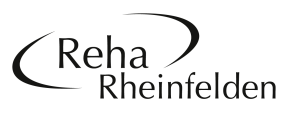 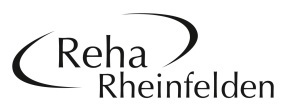 Patient/Patientin	*PflichtfeldPatient/Patientin	*PflichtfeldPatient/Patientin	*PflichtfeldPatient/Patientin	*PflichtfeldPatient/Patientin	*PflichtfeldPatient/Patientin	*PflichtfeldPatient/Patientin	*PflichtfeldPatient/Patientin	*PflichtfeldPatient/Patientin	*PflichtfeldPatient/Patientin	*PflichtfeldPatient/Patientin	*PflichtfeldPatient/Patientin	*PflichtfeldPatient/Patientin	*PflichtfeldPatient/Patientin	*PflichtfeldPatient/Patientin	*PflichtfeldPatient/Patientin	*PflichtfeldName*Name*Name*     	w m     	w m     	w m     	w m     	w m     	w m     	w m     	w mGeburtsdatumGeburtsdatumGeburtsdatumVorname*Vorname*Vorname*Telefon-Nr.Telefon-Nr.Telefon-Nr.AdresseAdresseAdresseVersicherer*Versicherer*Versicherer*PLZ, OrtPLZ, OrtPLZ, OrtVers.- / Unfall-Nr.*Vers.- / Unfall-Nr.*Vers.- / Unfall-Nr.*Behandlungsgrund*Behandlungsgrund*Behandlungsgrund*Behandlungsgrund*Behandlungsgrund*Behandlungsgrund*Behandlungsgrund*Behandlungsgrund*Behandlungsgrund*Behandlungsgrund*Behandlungsgrund*KrankheitKrankheitKrankheitKrankheitKrankheitUnfallUnfallUnfallInvaliditätInvaliditätAnordnung*Anordnung*Anordnung*Anordnung*Anordnung*Anordnung*Anordnung*Anordnung*Anordnung*Anordnung*Anordnung*Anordnung*Anordnung*Anordnung*Anordnung 1Anordnung 1Anordnung 1Anordnung 1Psychotherapie
(max. 15 Sitzungen)Psychotherapie
(max. 15 Sitzungen)Psychotherapie
(max. 15 Sitzungen)Psychotherapie
(max. 15 Sitzungen)Psychotherapie
(max. 15 Sitzungen)Krisenintervention/
Kurztherapie
(max. 10 Sitzungen)Krisenintervention/
Kurztherapie
(max. 10 Sitzungen)Krisenintervention/
Kurztherapie
(max. 10 Sitzungen)Es darf nur 1 Kästchen angekreuzt werden.Anordnung 2Anordnung 2Anordnung 2Anordnung 2Psychotherapie
(max. 15 Sitzungen)Psychotherapie
(max. 15 Sitzungen)Psychotherapie
(max. 15 Sitzungen)Psychotherapie
(max. 15 Sitzungen)Psychotherapie
(max. 15 Sitzungen)Psychotherapie
(max. 15 Sitzungen)Psychotherapie
(max. 15 Sitzungen)Psychotherapie
(max. 15 Sitzungen)Psychotherapie
(max. 15 Sitzungen)Psychotherapie
(max. 15 Sitzungen)Psychotherapie
(max. 15 Sitzungen)Behandlung nach 30 SitzungenBehandlung nach 30 SitzungenBehandlung nach 30 SitzungenBehandlung nach 30 SitzungenBehandlung nach 30 SitzungenBehandlung nach 30 SitzungenBehandlung nach 30 SitzungenBehandlung nach 30 SitzungenBehandlung nach 30 SitzungenBehandlung nach 30 SitzungenBehandlung nach 30 SitzungenBehandlung*Behandlung*Behandlung*Behandlung*Behandlung*Behandlung*Behandlung*Behandlung*Behandlung*Behandlung*Behandlung*Behandlung*Behandlung*Behandlung*Behandlung*Behandlung*Anmerkung
zur BehandlungAnmerkung
zur BehandlungAnmerkung
zur BehandlungAnmerkung
zur BehandlungAnmerkung
zur BehandlungAnmerkung
zur BehandlungAnmerkung
zur BehandlungAnmerkung
zur BehandlungAnmerkung
zur BehandlungAnmerkung
zur BehandlungAnmerkung
zur BehandlungAnmerkung
zur BehandlungAnmerkung
zur BehandlungAnmerkung
zur BehandlungAnmerkung
zur BehandlungAnmerkung
zur BehandlungAnordnende/r Ärztin/ArztAnordnende/r Ärztin/ArztAnordnende/r Ärztin/ArztAnordnende/r Ärztin/ArztAnordnende/r Ärztin/ArztAnordnende/r Ärztin/ArztAnordnende/r Ärztin/ArztAnordnende/r Ärztin/ArztAnordnende/r Ärztin/ArztAnordnende/r Ärztin/ArztAnordnende/r Ärztin/ArztAnordnende/r Ärztin/ArztAnordnende/r Ärztin/ArztAnordnende/r Ärztin/ArztAnordnende/r Ärztin/ArztAnordnende/r Ärztin/ArztName*Name*Name*Name*Telefon*Telefon*Telefon*Telefon*E-MailE-MailE-MailE-MailZSR oder GLN*ZSR oder GLN*ZSR oder GLN*ZSR oder GLN*Adresse*Adresse*Adresse*Adresse*Datum*Datum*Unterschrift / Stempel*Unterschrift / Stempel*Unterschrift / Stempel*Unterschrift / Stempel*